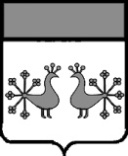 Ивановская областьВерхнеландеховский муниципальный районА Д М И Н И С Т Р А Ц И Я                                                      ВЕРХНЕЛАНДЕХОВСКОГО МУНИЦИПАЛЬНОГО РАЙОНАП О С Т А Н О В Л Е Н И Еот   21. 01. 2019     №   14  – п		пос.Верхний ЛандехО подготовке Проекта внесения изменений вправила землепользования и застройкиМытского сельского поселенияВ целях урегулирования вопросов в сфере градостроительной деятельности на территории 	Мытского сельского поселения, руководствуясь  статьями 32 и 33 Градостроительного кодекса РФ,  Федеральным  законом от 06.10.2003 №131-ФЗ «Об общих принципах организации местного самоуправления в Российской Федерации», рассмотрев заключение комиссии по землепользованию и застройки на территории сельских поселений Верхнеландеховского муниципального района1. Управлению муниципального хозяйства (Крылов В.А.), управлению социально-экономического развития (Осипова И.Н.) администрации Верхнеландеховского муниципального района приступить к подготовке Проекта внесения изменений в правила землепользования и застройки Мытского сельского поселения - текстовая часть.2. Разработку проекта внесения изменений в правила землепользования и застройки Мытского сельского поселения завершить до 01.03.2019.	3. Настоящее постановление разместить на официальном сайте администрации Верхнеландеховского муниципального района и на стенде управления муниципального хозяйства.Глава Верхнеландеховского муниципального района                                              Н.Н.Смирнова